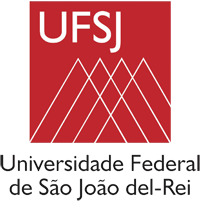 PLANO DE ESTUDOSProrrogação de Prazo Máximo de Integralização Unidades Curriculares a serem cursadasDivinópolis, ___ de ____________ de 2022___________________________________________Assinatura do DiscenteDiscente: Discente: Matrícula:Curso: EnfermagemCurrículo: Turno/Grau:Nome Carga horária (ha)Semestre/AnoCarga horária total a ser cursada: Justificativa para a solicitação de prorrogação e informações sobre o Plano de Estudos proposto